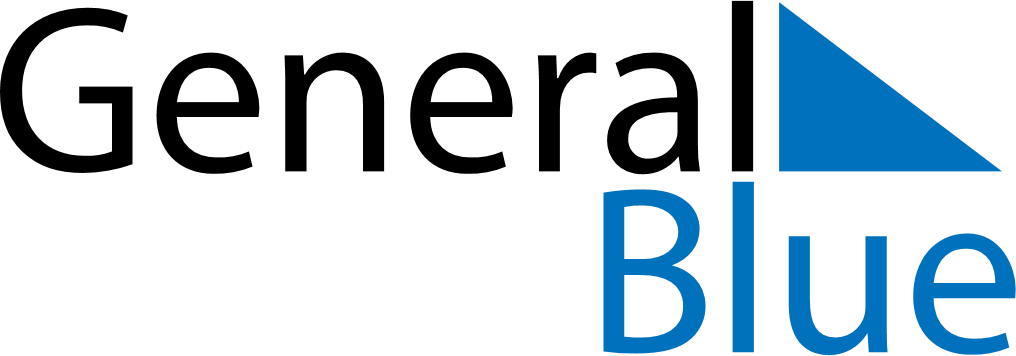 May 2027May 2027May 2027JamaicaJamaicaMondayTuesdayWednesdayThursdayFridaySaturdaySunday123456789101112131415161718192021222324252627282930Labour Day31